BABY GIRL CARDmypatti.com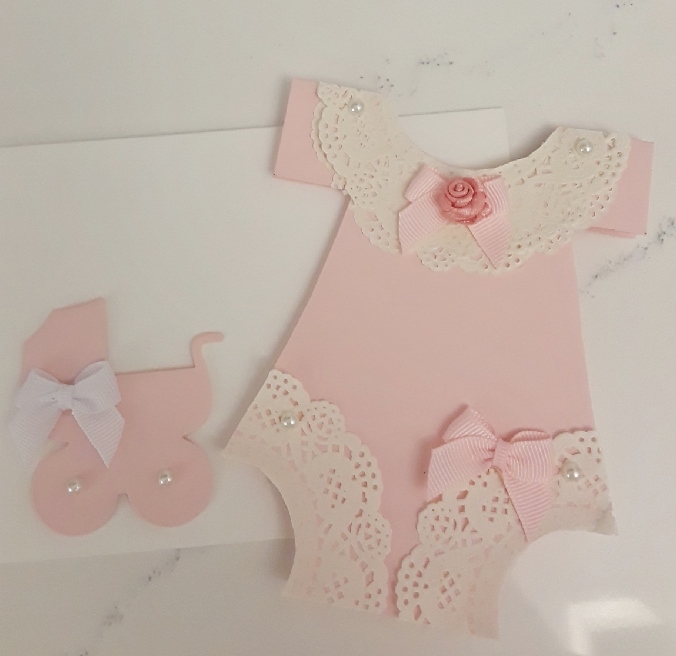 Cardstock: Cut at 10-1/2” x 4”Score at: 5-1/4”.Mark the middle at 2”.Mark 1” down on both sides.From the 1” mark draw a line ¾” in on both sides.Circle Punches Needed: 2” and 1-3/4”.Punch the top of the card with the 2” circle punch.Punch the bottom sides with the 1-3/4” circle punch.Cut the card from the bottom corner up to the ¾” line that you drew.Decorate however you want. I used doilies, pearl embellishments & ribbons.